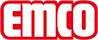 emco Bauemco bac de récupération 5022 AL+Type5022 AL+Epaisseur en mm3,0constructionLes bacs de récupération s'utilisent soit seuls, soit accolés par rangées pour former des espaces modulaires, modulables en largeur ou dans le sens de marche. Selon l'aspect final souhaité et en fonction des contraintes architecturales, nos tapis d'entrée sont confectionnés soit à la taille du bac de récupération où ils s'implantent sans cadre, soit débordants auquel cas ils sont équipé d'un cadre d'encastrement.fomes spécialesPour une perfecte adaptabilité à la zone d'accueil, les bacs de récupération sont disponibles en formes spéciales. Nous contacter pour plus d'informations.MatériauAluminium, assemblage par soudures étanches à l'eau, finition intérieure du bac complètement lisse pour garantir une facilité d'entretien optimale.Profilé de soutienAluminium, espacement max. 150mm, profilés ajoutés pour permettre un écoulement aisé de l'eau dans tous les sens.Données supplémentaires.Le support du tapis d'entrée est intégré dans le bacbac de rétention grande dimensionPlusieurs bacs de récupération sont vissés sur site pour former un système.équipementSur demande, avec dispositif de drainage et raccord de trop-plein d’eau si plusieurs bacs de récupération sont disponibles. Dans ce cas, nous recommandons un dispositif de drainage par bac.bonde d'écoulementDispositif de drainage complet dans les tailles DN50, DN70 ou DN100, avec tamis en acier inoxydable. Par défaut, le dispositif de drainage est disponible en taille DN50Hauteur totale du bacStandard: 70mmen option : bacs de récupération en 1 section : 45-90mmbacs de récupération en plusieurs sections : 65-90mmRemarque: en cas de bac de récupération d’une hauteur inférieure à 85mm, un raccord de trop-plein d’eau ne peut pas être installé pour une configuration à plusieurs bacslargeur du bac2800Profondeur du bac (mm)1300CotesLargeur du bac:….. mmProfondeur du bac: …... mm (sens de passage)contactemco Benelux B.V. · Divisie Bouwtechniek · Veldrijk 2 · 8530 Harelbeke / BE · Tel. (+32) 056 224 978 · bouwtechniek@benelux.emco.de · www.emco-bau.com